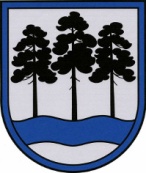 OGRES  NOVADA  PAŠVALDĪBAReģ.Nr.90000024455, Brīvības iela 33, Ogre, Ogres nov., LV-5001tālrunis 65071160, e-pasts: ogredome@ogresnovads.lv, www.ogresnovads.lv PAŠVALDĪBAS DOMES ĀRKĀRTAS SĒDES PROTOKOLA IZRAKSTS2.Par Ogres novada pašvaldības izstāšanosno publisko un privāto partnerattiecību biedrības “Zied zeme”Publisko un privāto partnerattiecību biedrības “Zied zeme”, reģistrācijas numurs 40008092249, (turpmāk – Biedrība) mērķis ir uz sabiedriskā un privātā sektora partnerattiecībām balstīta teritorijas ilgtspējīga attīstība un pilsoniski atbildīgas sabiedrības izaugsme.Ogres novada pašvaldība, tai skaitā kā saistību pārņēma administratīvi teritoriālo reformu ietvaros, ir bijusi Biedrības biedrs un padomes loceklis, un aktīvi līdzdarbojusies Biedrības mērķa sasniegšanā, iesaistījusies Biedrības un tās institūciju veidotajās darba grupās un sanāksmēs. Saskaņā ar Biedrības statūtu 10.1. punktu, Ogres novada pašvaldība regulāri ir veikusi biedru naudas maksājumus, kas tiek noteikta atkarībā no iedzīvotāju skaita lauku teritorijās, iedzīvotāju skaitu uz pārskata gada 1. janvāri reizinot ar EUR 0,10. Kopš administratīvi teritoriālās reformas 2021. gada 1. jūlijā, pašvaldība ir veikusi šādas biedru naudas iemaksas: 2021. gadā EUR 3 609,20 (kur Ogres novada pašvaldības biedru naudas maksājums bija EUR 1 027,90, Ikšķiles novada pašvaldībai – EUR 1 035,20, Lielvārdes novada pašvaldībai – EUR 995, Ķeguma novada pašvaldībai – EUR 550,10), bet 2022. gadā EUR 3 613,60.Saskaņā ar Biedrības sabiedrības virzītas vietējās attīstības stratēģijas 2015-2020 (apstiprināta 2015. gada 10. novembrī Biedrības padomes sēdē, protokols Nr. 2015-09) 1.1.1.punktu, Biedrības kā vietējās rīcības grupas darbības teritorijā atrodas pieci novadi – Baldones novads, Ikšķiles novads, Ķeguma novads, Lielvārdes novads un Ogres novads (izņemot Ogres pilsētu, kurā īstenojamas atsevišķas darbības), kopējā darbības teritorija ir 2000.52 km2 , no kuras 49% veido Ogres novada teritorija. Ņemot vērā minēto, administratīvi teritoriālās reformas ietvaros no 2021. gada 1. jūlija Ogres novada pašvaldība ir Ikšķiles, Ķeguma un Lielvārdes novadu pašvaldību saistību un tiesību pārņēmēja, līdz ar to Biedrības kopējās darbības teritorija šobrīd galvenokārt aptver Ogres novadu.2022.gada septembrī Biedrības padome rosināja iespēju sadarboties ar biedrību “Aizkraukles rajona partnerība”, paplašinot vietējās rīcības grupas teritoriju, paaugstinot administratīvo kapacitāti, t.sk., finanšu līdzekļu piesaistes jomā. Šis jautājums netika nodots izlemšanai biedru sapulcē.Ogres novada pašvaldība kā Biedrības biedrs un padomes loceklis iebilda šai iecerei, minot, ka teritorijas pārdale būtiski ietekmēs Ogres novada ilgtspējīgu attīstību, partnerības principu, kā arī administratīvo darba organizāciju Eiropas Savienības fondu administrēšanā. Ievērojot minēto, kā arī to, ka Biedrības padome nav ņēmusi vērā Ogres novada pašvaldības iebildumus iecerei un veicinājusi diskusiju ar biedriem par ieceri, Ogres novada pašvaldība 2022. gada 13. oktobrī nosūtīja Biedrībai vēstuli par nolūku izstāties no Biedrības, informējot, ka lēmumu par pašvaldības kā biedra izstāšanos no Biedrības pieņems Ogres novada pašvaldības dome. Arī pēc šīs vēstules saņemšanas Biedrība nav nākusi ar iniciatīvu komunicēt ar Ogres novada pašvaldību, risināt jautājumu par turpmāko sadarbību atbilstoši Biedrības mērķim un darbības teritorijai.Turpretī 2022. gada 17. oktobra biedrības “Aizkraukles rajona partnerība” interneta mājas lapā ievietota ziņa “2022. gada 10. oktobra vēlā pēcpusdienā Aizkraukles rajona partnerības padome piekrita uzaicinājumam tikties ar pārstāvjiem no kaimiņu novada biedrības „Zied zeme”, kuras darbības teritorija ir lielais Ogres novads (izņemot Ogres pilsētu). Abas biedrības administrē gan uzņēmējdarbības, gan sabiedriskos LEADER projektus savās teritorijās.Kad visi klātesošie bija iepazinušies, ar lielu ieinteresētību gaidījām kaimiņu teritorijā darbojošās biedrības apmeklējuma galveno iemeslu.Valdes locekle Linda Cīrule iepazīstināja tikšanās dalībniekus ar biedrības „Zied zeme” paveikto, īstenotajiem projektiem iepriekšējā plānošanas periodā (2014-2020), kā arī pašreizējo biedrības finansiālo stāvokli.Tam sekoja aicinājums nākamajā plānošanas periodā apvienot Aizkraukles rajona partnerības un biedrības „Zied zeme” darbības teritorijas, rakstot kopīgu Sabiedrības virzītu vietējās attīstības stratēģiju un saņemt kopīgu finansējumu, kā vissvarīgāko argumentu minot iespējas samazināt administratīvo resursu izmaksas.Pēc valdes locekles ziņojuma arī pārējie līdzatbraukušie, septiņi “Zied zeme” padomes locekļi izteica savus viedokļus.Savukārt pēc visu “Zied zeme” pārstāvju priekšlikumu uzklausīšanas, Aizkraukles rajona partnerības klātesošie padomes locekļi izteica savus viedokļus un atbildēja uz “Zied zeme” pārstāvju jautājumiem:Par kopēju sadarbību. Abām biedrībām līdz šim un arī šobrīd nav nekādu ierobežojumu sadarbībai, un tādiem nevajadzētu rasties arī nākotnē; turklāt jau šajā periodā ir bijuši kopīgi sadarbības projekti, piemēram, „DaugavAbasMalas”, līdz ar to nav nepieciešama apvienošanās, lai arī nākotnē sadarbotos.Par administratīvajiem resursiem. Teritorija apvienojoties palielināsies gandrīz divas reizes. Vai Aizkraukles novada potenciālais projektu iesniedzējs būs gatavs doties uz Lielvārdi, kur atrodas Zied zemes birojs, saņemt konsultācijas? Izskatās, ka tāpat būs nepieciešama „filiāle” Aizkrauklē, kas līdz ar to nenodrošina administratīvo resursu ietaupījumu.Par konkurenci. Lielāko sašutumu raisīja doma, ka Aizkraukles rajona partnerības uzņēmējam būs divreiz lielāka konkurence, jo būs jāpiedalās kopējā projektu konkursā ar Pierīgas novada uzņēmējiem. Kā piemērs tika minēts, kas būtu kopējs Seces vai Valles uzņēmējam ar Ikšķiles vai Baldones uzņēmēju. Kā pēc vieniem kritērijiem izvērtēt šo teritoriju vajadzības, uzņēmējdarbības iespējas u.t.t.Par finansējuma apjomu. Te nedaudz jāpaskaidro par finansējuma sadales principiem jaunajā plānošanas periodā.Ja līdz šim finansējuma apjomu noteica divi kritēriji – teritorijas platība un iedzīvotāju skaits – ar vienādu svaru (50:50), tad jaunajā periodā ir nākuši klāt vēl divi kritēriji, kas īpaši labvēlīgi teritorijām, kas atrodas tālāk no Rīgas un kurās ir lielāks iedzīvotāju skaita samazinājums.Jaunie kritēriji:*teritorijas iedzīvotāju skaits; 20% svars*darbības teritorija km2; 10% svars*teritorijas iedzīvotāju samazinājums 2021/2015; 40% svars*teritorijas ģeogrāfiskā centra gaisa līnijas attālums no Rīgas. 30% svarsJaunā finansējuma sadales kārtība nozīmē to, ka, apvienojot teritorijas, finansējums nesummējas, bet gan tiek pārrēķināts pēc minētajiem kritērijiem kopīgajai teritorijai.Pēc provizoriskiem aprēķiniem 2023.-2027. finansējums:Apvienojot teritorijas (Aizkraukles un Ogres novadu teritorijas) – 2,21 milj.EURVai tiešām esam gatavi kopā ar kaimiņu novadu atteikties no 1,17 milj EUR, kas būtu ieguldāmi reģiona attīstībā – gan uzņēmējdarbības, gan sabiedriskā labuma projektos??Tikšanās beidzās ar Aizkraukles rajona partnerības padomes locekļu lielu neizpratni par šādu biedrības „Zied zeme” piedāvājumu, kur patiesībā zaudējums ir lielāks nekā ieguvums.Rezultātā Aizkraukles rajona partnerības padome teica kategorisku NĒ teritorijas apvienošanai, jo nesaredz tajā nekādu ieguvumu saviem uzņēmējiem. Tieši pretēji – mazāk naudas uz vienu iedzīvotāju, lielāka konkurence, lielāka teritorija, kurā grūtāk apzināt iedzīvotāju vajadzības, it īpaši attālākajos teritorijas pagastos.Partnerība turpinās rūpēties un attīstīt visu Aizkraukles rajona partnerības teritoriju komandā, kuras daudzi biedri jau vairāku gadu laikā ir sevi pierādījuši kā teritorijas patriotus un profesionāļus.”Arī Ogres novada pašvaldību šobrīd neapmierina Biedrības darbības rezultāti, piešķirtie un neapgūtie finanšu līdzekļi uzņēmējdarbības attīstībai, vērtēšanas process, attieksme pret biedriem un uzņēmējiem, nevalstiskajām organizācijām, kā rezultātā netiek nodrošināta Ogres novada teritorijas ilgtspējīga attīstība un pilsoniski atbildīgas sabiedrības izaugsme.Biedrību un nodibinājumu likuma 29. panta ceturtā daļa nosaka, ka biedra dalība izbeidzas līdz ar izstāšanos vai izslēgšanu no biedrības, kā arī biedra — fiziskās personas nāvi vai biedra — juridiskās personas izbeigšanos, savukārt minētā likuma 30. pants nosaka, ka biedrs var jebkurā laikā izstāties no biedrības, iesniedzot rakstveida paziņojumu biedrības valdei, ja statūtos nav noteikts, ka šāds paziņojums iesniedzams citai pārvaldes institūcijai.Biedrības statūtu 3.4. punkts nosaka, ka biedrs var izstāties no Biedrības, rakstveidā paziņojot par to Biedrības valdei.Ņemot vērā augstāk minēto un pamatojoties uz Biedrību un nodibinājumu likuma 30. pantu un Biedrības statūtu 3.4. punktu,balsojot: ar 18 balsīm "Par" (Andris Krauja, Artūrs Mangulis, Atvars Lakstīgala, Dace Kļaviņa, Dace Māliņa, Dace Veiliņa, Dzirkstīte Žindiga, Egils Helmanis, Gints Sīviņš, Indulis Trapiņš, Jānis Iklāvs, Jānis Kaijaks, Jānis Siliņš, Kaspars Bramanis, Pāvels Kotāns, Raivis Ūzuls, Rūdolfs Kudļa, Toms Āboltiņš), "Pret" – 2 (Edgars Gribusts, Ilmārs Zemnieks), "Atturas" – nav, Jānis Lūsis balsojumā nepiedalās, ievērojot likumā “Par interešu konflikta novēršanu valsts amatpersonu darbībā” paredzētos lēmumu pieņemšanas ierobežojumus,Ogres novada pašvaldības dome NOLEMJ:Ogres novada pašvaldība izstājas no Publisko un privāto partnerattiecību biedrības “Zied zeme”, reģistrācijas numurs 40008092249, ar 2022. gada 10. novembri.Uzdot Ogres novada pašvaldības izpilddirektoram nosūtīt rakstveida paziņojumu šī lēmuma 1. punktā minētās biedrības valdei par Ogres novada pašvaldības izstāšanos no biedrības.Kontroli par lēmuma izpildi uzdot Ogres novada pašvaldības domes priekšsēdētājam.(Sēdes vadītāja,domes priekšsēdētāja E.Helmaņa paraksts)Ogrē, Brīvības ielā 33              Nr.262022. gada 10. novembrī–          Biedrībai „Zied zeme”1,55 milj. EUR (aptuveni 42 tūkst. iedzīvotāju)–          Aizkraukles rajona partnerībai1,83 milj. EUR (aptuveni 32 tūkst. iedzīvotāju) Kopā 3,38 milj. EUR